Supporting data 3 (S3)Microscopic studies were made using optical microscope (BA410, Motic, Germany) for:- lyophilized system (Fig. 1),- paraffin oil (Fig. 2),- rapeseed oil (Fig. 3),- Vaseline oil (Fig. 4).Significant differences between the droplet size and emulsion morphology were observed and presented in Fig. 1 – 4.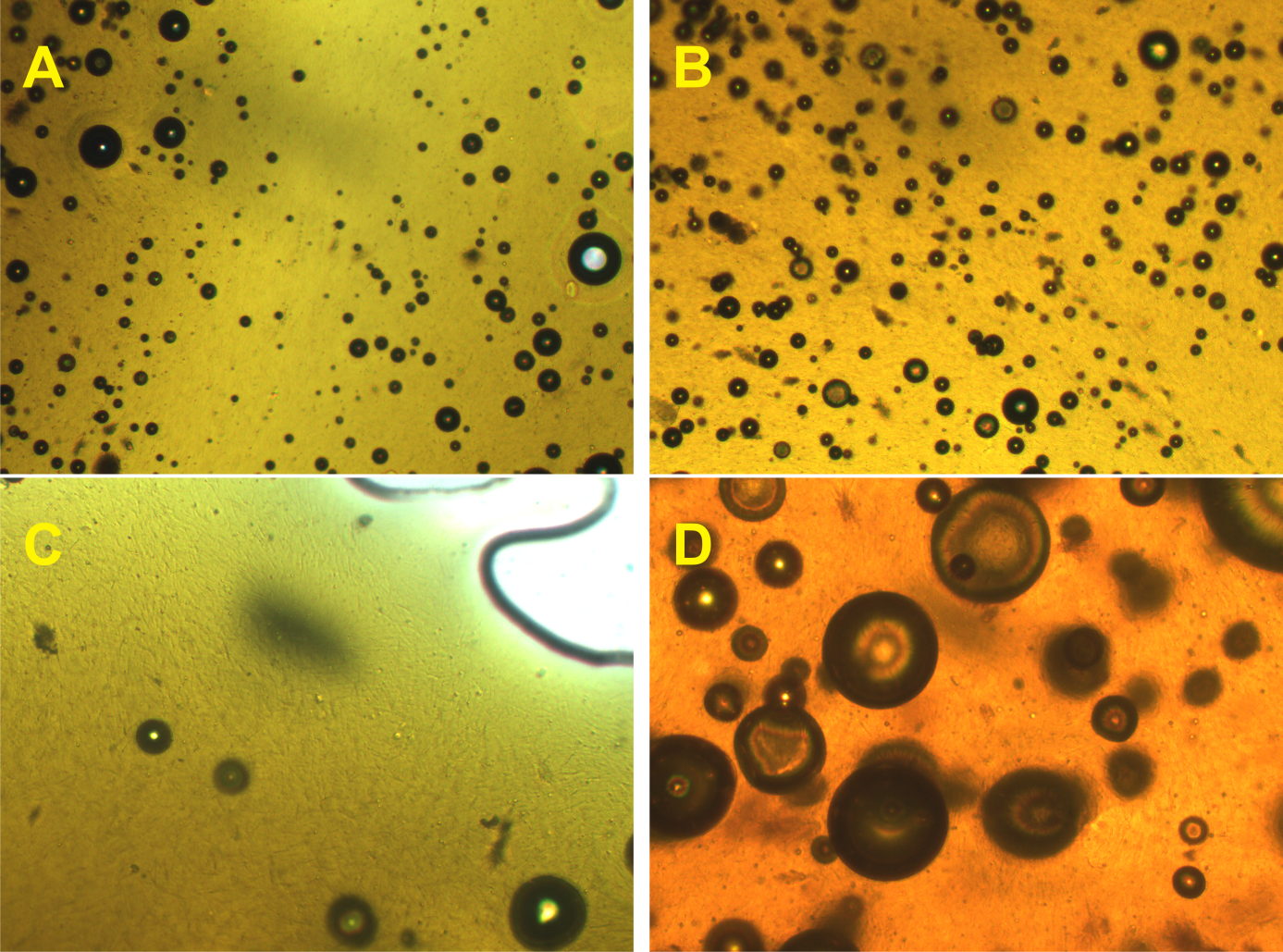 Fig. 1 Lyophilized system (A-C magnification x100, D magnification x200)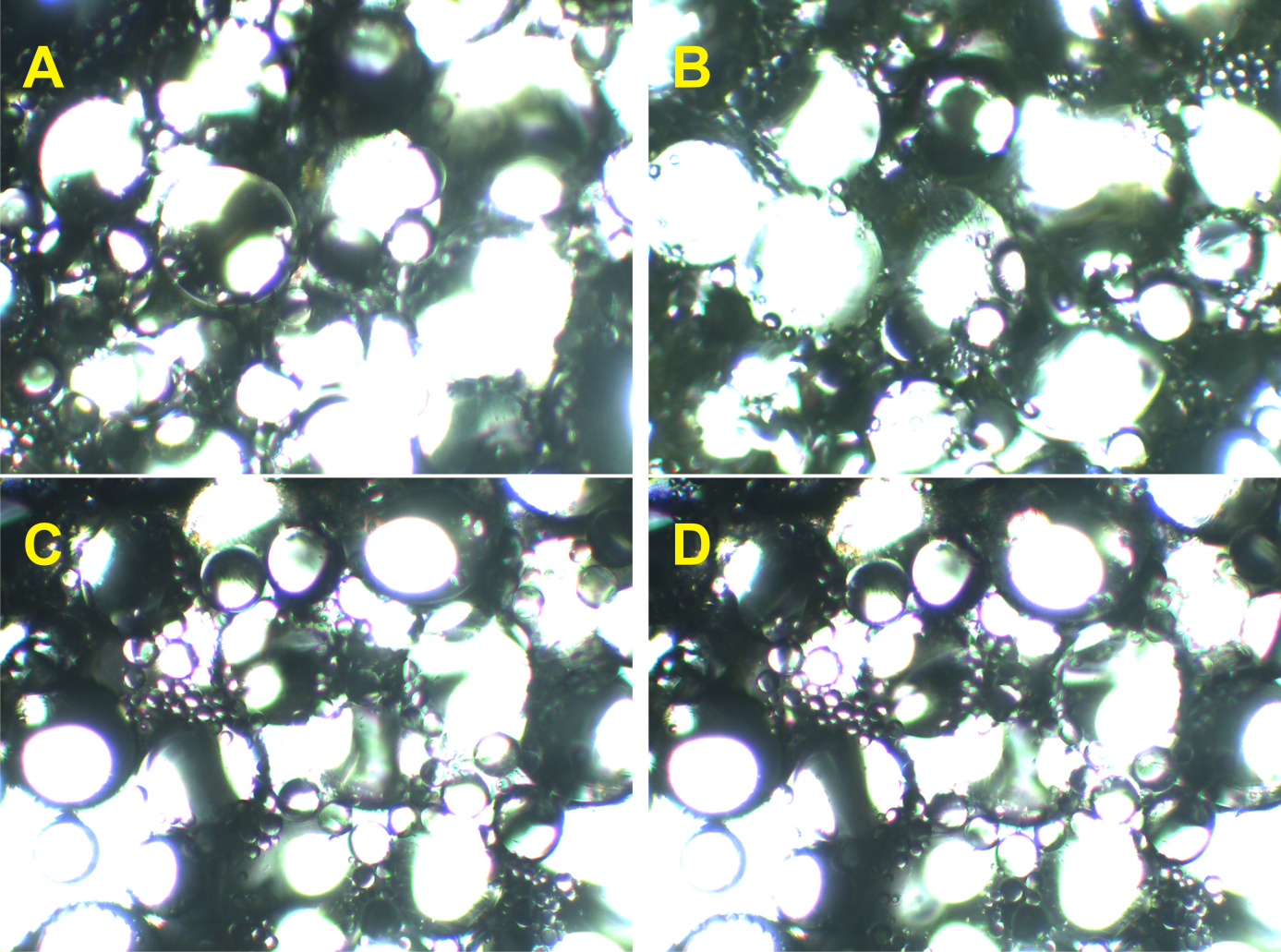 Fig. 2 Paraffin oil O/W emulsion  (A-D magnification x100)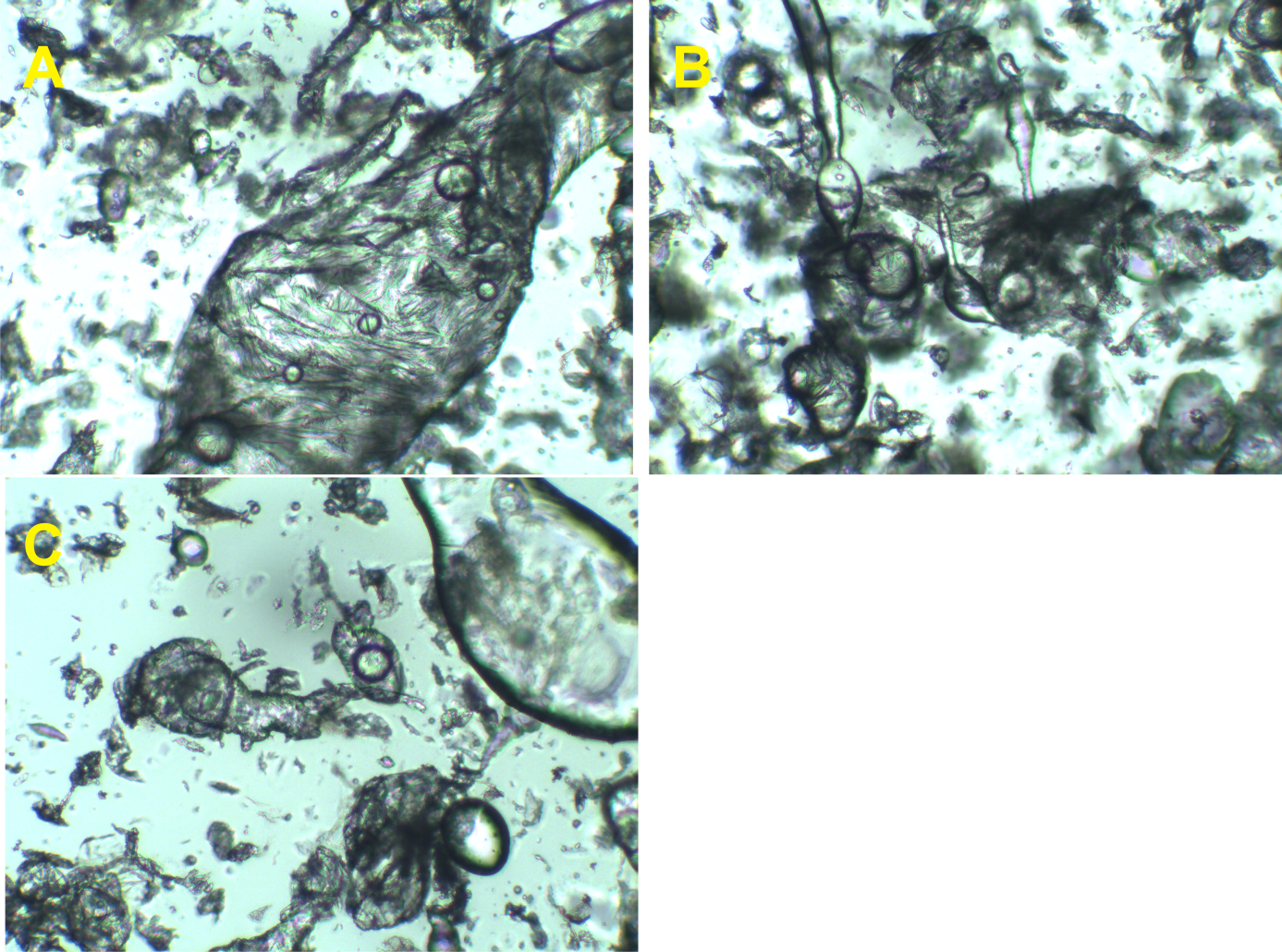 Fig. 3 Rapeseed oil O/W emulsion  (A-C magnification x100)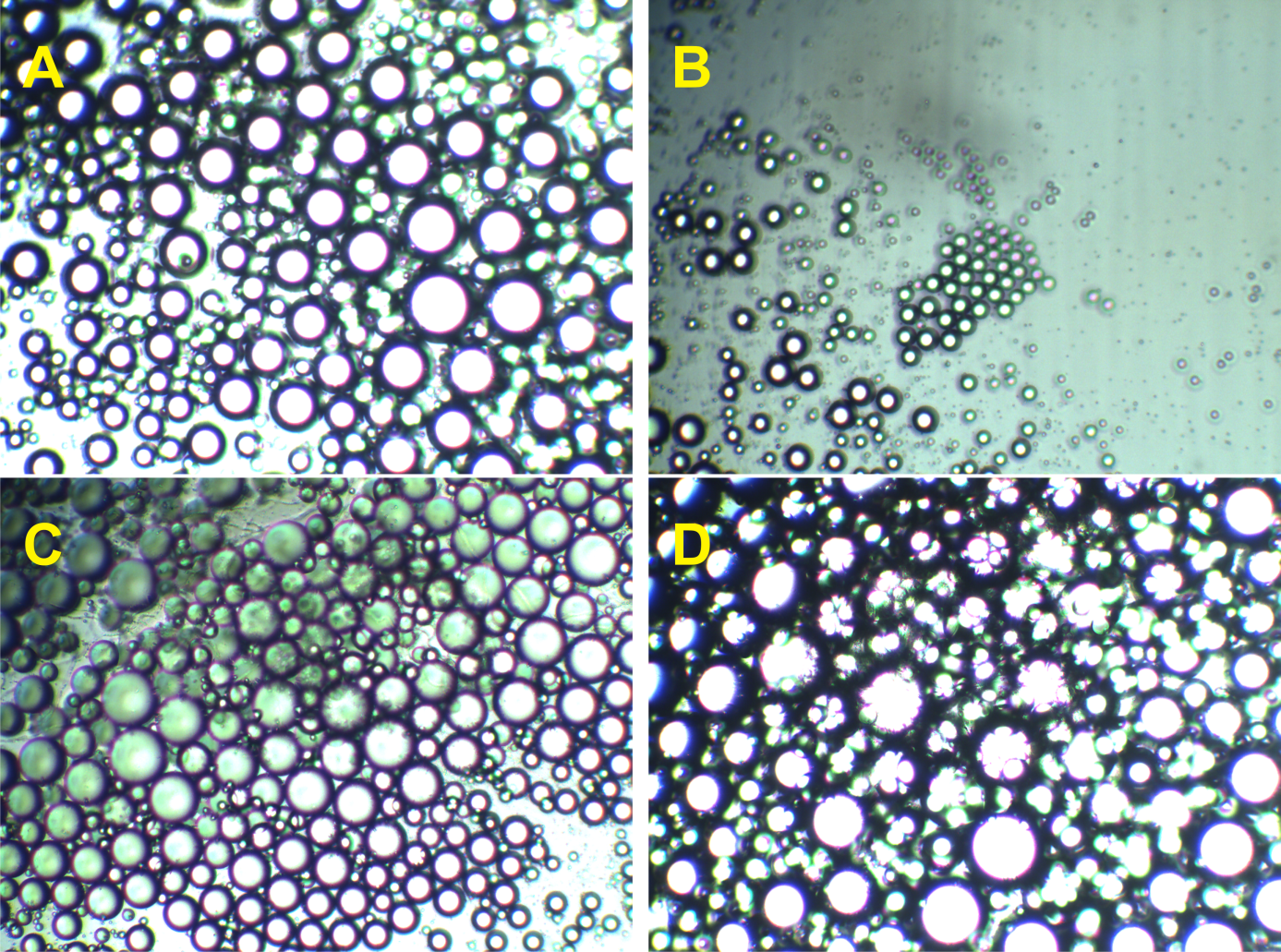 Fig. 4 Vaseline oil O/W emulsion  (A-D magnification x100)